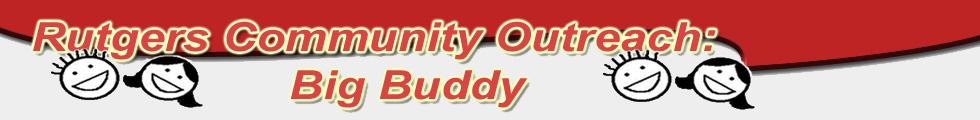 “Too often we underestimate the power of a touch, a smile, a kind word, a listening ear, all of which have the potential to turn a life around”Member ApplicationName: __________________________		Date:__________________Male_____  		     Female_____		Class: _________________Telephone: ______________________		E-Mail: ________________RPO Address: ___________________Child Preference:	Grade: ________	Gender: ________	No Preference: _______What is your major? ______________________________________________Do you speak any languages other than English fluently, and if so what language?________________________________________________________________How long do you plan on being a member of Big Buddy?________________________________________________________________Do you have any special skills (such as music, dance, sport, or art)?________________________________________________________________Why do you want to join this program?________________________________________________________________Do you have any past experience with kids or community service?________________________________________________________________________________________________________________________________________________________________________________________________What are your other responsibilities in terms of other organizations and jobs?________________________________________________________________________________________________________________________________________________________________________________________________